Fry BreadGroup of 2/3 Students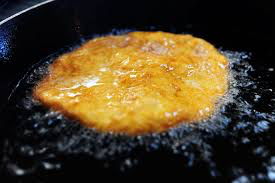 500ml flour1ml salt8ml baking powder185ml warm waterMethod:Combine flour, salt and baking powered in large bowl. Using a wooden spoon, stir in 185ml lukewarm water.Knead until soft and not sticky.Shape dough into balls about 3 inches in diameter.Flatten into patties, ½ inch thick and make small hold in the centre of each patty.Fry one at a time in hot oil, turning to brown on both sides.Drain on paper towels. 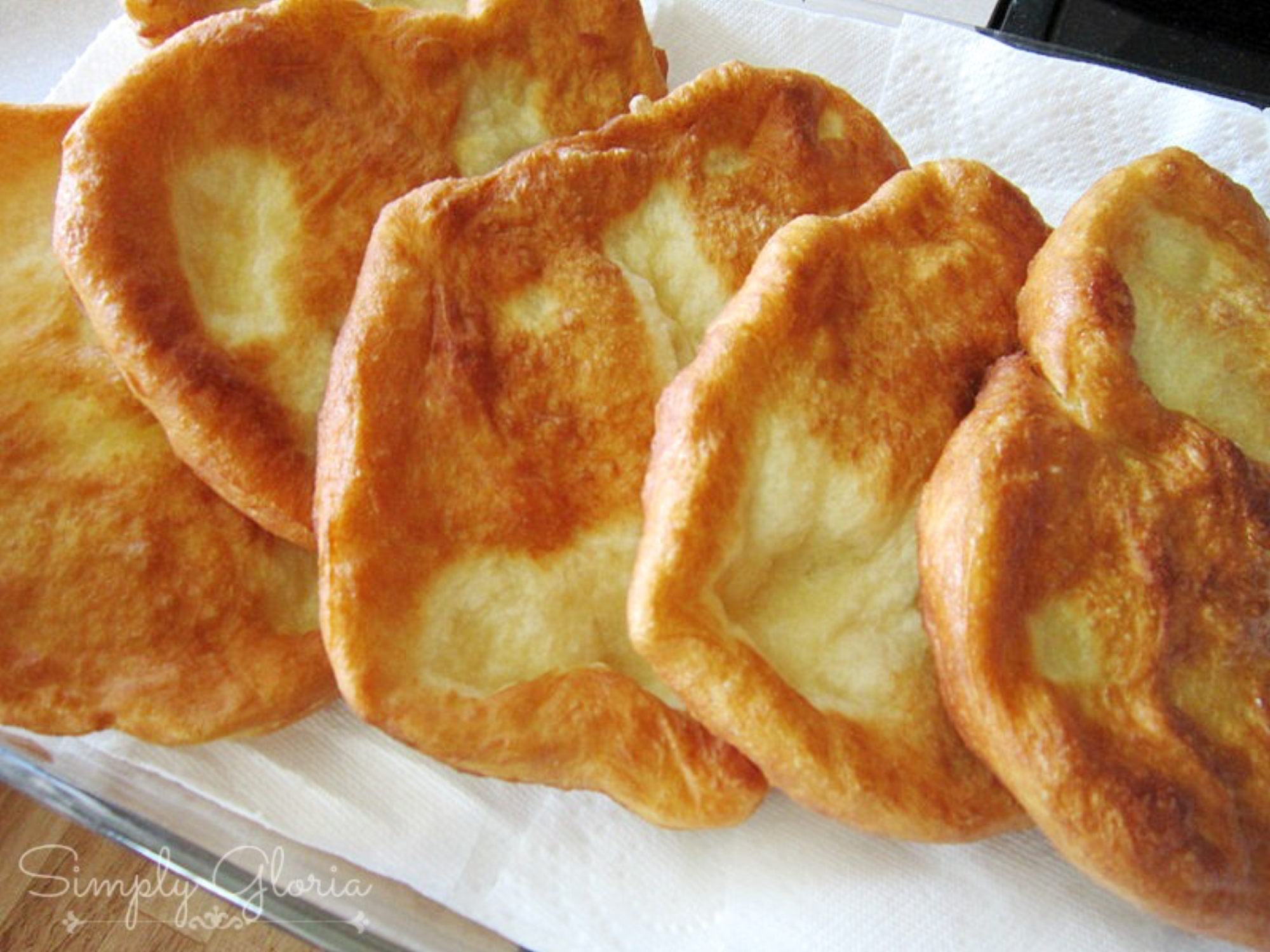 